FICHE INSCRIPTION AU FICHIER SENIORS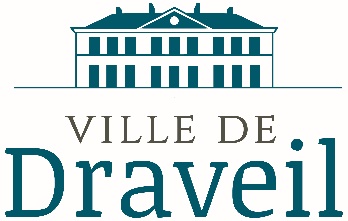 Partie Obligatoire 	Date de l’inscription : Partie facultativePartie facultativeFait le :	 à Draveil Signature :